RACI – Responsibility Matrix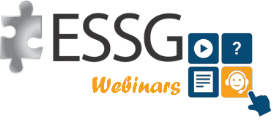 List specific activities that support the safety and health management system and identify who is Responsible, Accountable, Consulted, or Informed.  As your system grows and matures, you will add or change line items to this matrix.  The activities listed are examples only.  Your organization will decide specific activities that are relevant to your operations.Ensure that specific responsibilities assigned are included in job descriptions and annual performance reviews.RResponsible (person working on the activity) AAccountable (person with decision authority)CConsulted (key stakeholder who should be included in decisions/activity)IInformed (needs to know of decision or action)Safety & Responsibilities (examples)CEO/ OwnerVP/Sr LeaderDirector/ Manager1st line SupvSafety ProfEmployeesDevelop Incident Investigation PlanReport an IncidentConduct Incident InvestigationReview & Approve Incident Investigation ReportConduct Safety MeetingReview & Approve Corrective Action PlanFollow up on Corrective Action PlanConduct Safety TrainingInspect Work AreaPerform Housekeeping AuditInitiate Safety Work OrdersPrioritize Safety Work OrdersApprove Safety Work OrdersFollow-up on Safety Work OrdersDevelop Safety ProceduresApprove Safety ProceduresTrain Employees on Safety ProceduresRevise Safety ProceduresIdentify Tasks for Job Hazard AnalysisConduct Job Hazard AnalysesReview and Approve Job Hazard AnalysesRevise Job Hazard AnalysesLead Safety Committee